Objednatel:Metropolitní nemocnice Na FrantiškuPříspěvková organizace hl. m. Prahyzastoupená Mgr. Martinem Ježkempověřený řízením příspěvkové organizaceNa Františku 847/8110 01 Praha 1IČ: 08297517(dále jen „objednatel")Dodavatel: MEDISERVIS s.r.o.zastoupen Ing. Janem Márou, MUDr. Petrem GrünthalemjednateliKlapkova 1874/83182 00 Praha 8 - KobylisyIČ: 27201864 DIČ:CZ27201864(dále jen „dodavatel")Věc: Objednávka Tímto objednávám ochranné pomůcky pro řešení nouzového stavu za účelem naplněníčlánku VI písm. B) zřizovací listiny MNNF (výdej zdravotnických pomůceka zdravotnického materiálu, atd.) pro poskytovatele zdravotních služeb, kteří budoutvořit budoucí metropolitní sít' zdravotnických zařízení, konkrétně 100 tis ks respirátorů FFP2 v ceně 87,- Kč/ks bez DPH, 105,27 Kč/ks s DPH. Celková cena 10.527.000,- Kč včetně DPH.Předpokládaný termín dodání je do 10 (deseti) dnů od potvrzení objednávky. Platbaproběhne na základě faktury vystavené dodavatelem po převzetí výše uvedenýchochranných pomůcek objednatelem.Objednatel se zavazuje zaplatit kupní cenu dodavateli do 2 (dvou) pracovních dnů odedne převzetí shora uvedených zdravotních pomůcek.V Praze dne 22. dubna 2020Objednatel:b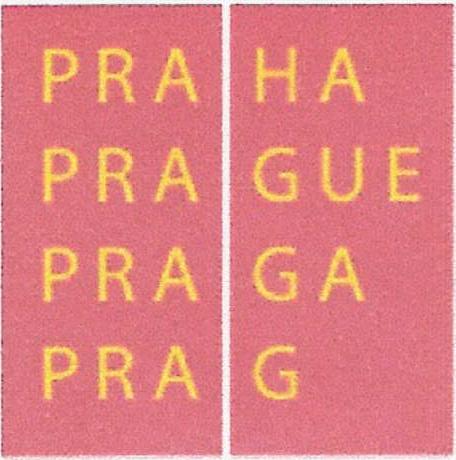 Metropolitní nemocnice Na FrantiškuPříspěvková organizace hl. m. PrahyNa Františku 847/8, 110 OO Praha 1IČ: 08297517OBJ/01/2020